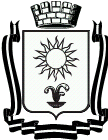 ПОСТАНОВЛЕНИЕАДМИНИСТРАЦИИ ГОРОДА-КУРОРТА КИСЛОВОДСКАСТАВРОПОЛЬСКОГО КРАЯ___20.04.2022__	        город-курорт Кисловодск                       №_465_В соответствии с Федеральным законом от 06 октября 2003 года  №131-ФЗ «Об общих принципах организации местного самоуправления в Российской Федерации», Законом Ставропольского края от 07 декабря 2021 года № 122-кз «О внесении изменений в Закон Ставропольского края «О наделении органов местного самоуправления муниципальных и городских округов в Ставропольском крае отдельными государственными полномочиями Российской Федерации, переданными для осуществления органам государственной власти субъектов Российской Федерации, и отдельными государственными полномочиями Ставропольского края в области труда и социальной защиты отдельных категорий граждан», Экспертным заключением управления по региональной политике аппарата Правительства Ставропольского края от 26 января 2022 года № РМЭ-8/35-37 «На постановление администрации города-курорта Кисловодска от 16.04.2018                № 327 «Об утверждении Административного регламента предоставления управлением труда и социальной защиты населения администрации города-курорта Кисловодска государственной услуги «Назначение и выплата единовременного пособия женщинам, вставшим на учет в медицинских организациях в ранние сроки беременности» (с изменениями, внесенными постановлением администрации города-курорта Кисловодска от 27.09.2018 № 881), администрация города-курорта КисловодскаПОСТАНОВЛЯЕТ:1. Признать утратившими силу постановления администрации города-курорта Кисловодска:1.1. от 14.02.2017 № 100 «Об утверждении Административного регламента предоставления управлением труда и социальной защиты населения администрации города-курорта Кисловодска государственной услуги «Назначение и выплата единовременного пособия при рождении ребенка».1.2. от 19.07.2017 № 710 «Об утверждении Административного регламента предоставления управлением труда и социальной защиты населения администрации города-курорта Кисловодска государственной услуги «Назначение и выплата ежемесячного пособия на ребенка военнослужащего, проходящего военную службу по призыву».1.3. от 19.07.2017 № 712 «Об утверждении Административного регламента предоставления управлением труда и социальной защиты населения администрации города-курорта Кисловодска государственной услуги «Назначение и выплата единовременного пособия беременной жене военнослужащего, проходящего военную службу по призыву».1.4. от 19.07.2017 № 713 «Об утверждении Административного регламента предоставления управлением труда и социальной защиты населения администрации города-курорта Кисловодска государственной услуги «Назначение и выплата пособия по беременности и родам».1.5. от 16.04.2018 № 327 «Об утверждении Административного регламента предоставления управлением труда и социальной защиты населения администрации города-курорта Кисловодска государственной услуги «Назначение и выплата единовременного пособия женщинам, вставшим на учет в медицинских организациях в ранние сроки беременности» (с изменениями, внесенными постановлением администрации города-курорта Кисловодска от 27.09.2018 № 881).1.6. от 13.05.2021 № 467 «Об утверждении Административного регламента предоставления управлением труда и социальной защиты населения администрации города-курорта Кисловодска государственной услуги «Назначение и выплата ежемесячного пособия по уходу за ребенком».2. Информационно-аналитическому отделу администрации города-курорта Кисловодска опубликовать настоящее постановление в городском общественно-политическом еженедельнике «Кисловодская газета», и на официальном сайте администрации города-курорта Кисловодска в информационно-телекоммуникационной сети «Интернет».3. Настоящее постановление вступает в силу со дня его официального опубликования.Глава города-курортаКисловодска								        Е.И.МоисеевО признании утратившими силу некоторых постановлений администрации города-курорта Кисловодска